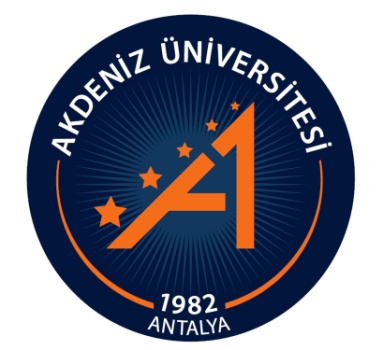 AKDENİZÜNİVERSİTESİ2018 MALİ YILI Avrupa Birliği Araştırma ve Uygulama MerkeziBİRİM FAALİYET RAPORUBirim Yöneticisi:  Dr. Öğr. Üyesi Mustafa ÖZTÜRKAKVAM Müdürü-1826-mustafaozturk@akdeniz.edu.trDüzenleyen: Özlem Öznur ÖKERBüro Personeli-1547-ozlemyalcin@akdeniz.edu.trAntalya 2018RAPOR SUNUŞ YAZISI AKVAM 2018 yılında eğitim faaliyetlerine ağırlık vermiştir. 2018 yılı için konulan hedeflere büyük ölçüde ulaşılmıştır.Üniversitemizin İktisadi İdari Bilimler Fakültesi ile işbirliği içerisinde Avrupa Birliği fikrini destekleyen konferans ve panel faaliyetleri AKVAM’ın 2018 yılı programında önemli bir yer tutmuştur.GENEL BİLGİLER_______________________________________________________________________MİSYON VE VİZYONGÖREV YETKİ VE SORUMLULUKLAR	GÖREVMerkez Müdürü Yönetim kurulu kararını uygulamakMerkezin idari işlerini yürütmek, Yönetim Kurulu üyeleri arasında görev dağılımını belirlemek, gerekli eşgüdüm ve denetimi sağlamak, yazışmaları yapmak.Yönetim KuruluMerkezin çalışma programını hazırlamak.Merkezin yıllık faaliyet raporunu hazırlamak.Merkezin bünyesinde kurulacak bilimsel çalışma gruplarında görevlendirilecek öğretim elemanlarının seçimini yapmak ve görevlendirilmeleri için Rektörlüğe sunmak.Araştırma ve uygulama projelerin, kurs v.b. eğitim önerilerini Bilimsel Çalışma Kurullarının’ da katkıları ile değerlendirmek, görevlendirilecek kişi, kuruluş ve Üniversite birimlerini belirlemek.SORUMLULUKLARMerkez MüdürüYönetim Kurulu’nun hazırladığı yıllık faaliyet raporunu Rektörlüğe sunmaktır.Yönetim Kurulu  Üniversite dışı ulusal ve uluslararası kurum ve kuruluşlarla işbirliği esaslarını belirlemek, protokol taslaklarını hazırlamak ve Rektörlüğe sunmaktır.İDAREYE İLİŞKİN BİLGİLERFİZİKSEL YAPI 50 m² lik alanda 1 oda ve 1 salon ile hizmet verilmektedir.  AÜ Taşınmazların Dağılımı Tablo 1.AÜ Kapalı Alanların Dağılımı Tablo 2. ÖRGÜT YAPISI BİRİMİMİZİN ÖRGÜT ŞEMASI BİRİMİMİZİN KURULUŞ TARİHİ VE DAYANAĞI AB Araştırma ve Uygulama Merkezi, Yüksek Öğretim Kurulu tarafından kabul edilen ve 28.03.2003 tarih ve 25062 sayılı Resmi Gazete’de yayımlanan Yönetmelik ile kurulmuştur.BİLGİ VE TEKNOLOJİK KAYNAKLAR KÜTÜPHANE KAYNAKLARI Birim Kitap-Yayın-Veri Tabanı- Kütüphane KaynaklarıBirimimizin Kitap Yayın ve Veri Tabanı Kaynakları Tablo 7. YAZILIM VE BİLGİSAYARLAR AÜ Bilgisayar KaynaklarıTablo 19.DİĞER BİLGİ VE TEKNOLOJİK KAYNAKLAR Tablo 20. İNSAN KAYNAKLARI  Merkez’de 1 idari personel görevlidir.SUNULAN HİZMETLER KÜLTÜR, SANAT VE SPOR ALANINDAKİ ÜRÜNLER  “KÜLTÜR SANAT VE SPOR ALANINDA HİZMET VE ÜRÜNÜMÜZ YOKTUR’’ SOSYAL ALANDAKİ HİZMETLER ‘’ SOSYAL ALANDA ÜRÜN VE HİZMETİMİZ YOKTUR.’’ ULUSAL VE ULUSLARARASI İLİŞKİLER ALANINDAKİ HİZMETLER ‘’ULUSAL VE ULUSLARARASI İLİŞKİLER ALANINDA ÜRÜN VE HİZMETİMİZ YOKTUR’’ AÜ Birimlerinin Öne Çıkan Genel Kamu Hizmetleri		Birimler Bazında verilen Genel Kamu Hizmeti: Avrupa Birliği çalıştayları kapsamında bu yıl faaliyetimiz bulunmamaktadır.YÖNETİM VE İÇ KONTROL SİSTEMİ Mali Yönetim ve Harcama Öncesi Kontrol Sistemi: Birimin satın alma iş ve işlemleri Merkezimiz tarafından, ihale süreçleri idari mali işler tarafından yürütülmektedir. Harcama öncesi ve sonrası kontrol işlemleri ise Strateji Geliştirme Dairesi Başkanlığı tarafından gerçekleştirilmektedir. AMAÇ VE HEDEFLER BİRİM AMAÇ VE HEDEFLERİ TEMEL POLİTİKALAR VE ÖNCELİKLER AKVAM, geliştirdiği faaliyetlerin çeşitli yaş, sosyal ve eğitim düzeyinde gruplara hitap etmesine özen göstermekte ve katılımcı odaklı programlar düzenlemektedir. Konularını Avrupa Bütünleşmesi ve Türkiye-AB ilişkilerinin gelişmesindeki güncel sorunlardan seçmekte ve bunları yurtiçinden ve yurtdışından uzmanların katılımıyla değerlendirmektedir. Özellikle Üniversite öğretim elemanlarının ve öğrencilerin AB üniversiteleri ile ortaklıklar kurmak ve birlikte projeler geliştirmeyi desteklemek Merkezin önde gelen öncelikleri arasındadır.FAALİYETLERE İLİŞKİN BİLGİ VE DEĞERLENDİRMELER MALİ BİLGİLER BÜTÇE UYGULAMA SONUÇLARI 2018 YILI ÖZ GELİRLER İLE KARŞILANAN GİDERLER TEMEL MALİ TABLOLARA İLİŞKİN AÇIKLAMALAR: İÇ DENETİM BİRİMİNCE YAPILAN DENETİMLER  ”2018 yılında iç denetime tabi tutulmadık” PERFORMANS BİLGİLERİ PROJE ve FAALİYET BİLGİLERİ FAALİYET BİLGİLERİ 2018 Yılı Bütçe Performans Programında Hedeflenen Performans Göstergeleri PERFORMANS SONUÇLARI TABLOSU ve PERFORMANS SONUÇLARININ DEĞERLENDİRİLMESİ PERFORMANS BİLGİ SİSTEMİNİN DEĞERLENDİRİLMESİ: Avrupa Birliği Araştırma ve Uygulama Merkezi 2018 yılı içerisinde, topluma açık düzenlenen kurs, panel konferans ve çalıştay faaliyetleri kapsamında hedefini gerçekleştirmiştir.KURUMSAL KABİLİYET ve KAPASİTENİN DEĞERLENDİRİLMESİ ÜSTÜNLÜKLER Bulunduğumuz Antalya ili ve Üniversitemizin ulaştığı uluslararası tanınırlık düzeyi, özellikle uluslararası faaliyetlerin geliştirilip gerçekleştirilmesi konusunda önemli bir avantaj teşkil etmektedir. Ayrıca Merkezimizin 15 yıllık Avrupa faaliyetlerinde kazandığı deneyimler ve  sahip olduğu geniş işbirliği ağı ile faaliyetlerin yürütülmesinde önemli avantajlar oluşturmaktadır. ZAYIFLIKLAR Genç akademisyenlerin ve öğrencilerin daha fazla araştırma ve geliştirme projelerine katılımlarının teşvik edilememesi,Çok yönlü, disiplinler arası araştırmalara imkân sağlayacak kurumlar arası işbirliği altyapısının geliştirilememesiTopluma katkı sağlayan faaliyet ve hizmetlerin etkinliğinin ve verimliliğinin ölçülemiyor olmasıDEĞERLENDİRME    Avrupa Birliği Araştırma ve Uygulama Merkezi sahip olduğu misyon ve vizyona uygun olarak ve yukarıda belirtilen zayıflıkların iyileştirilmesini hedeflemektedir. ÖNERİ VE TEDBİRLER . Türkiye’nin Avrupa Birliği ile olan münasebetlerine katkı sağlayıcı, benzer kurumlarla uyumlu bir şekilde bilimsel araştırma ve faaliyetlerini dinamik bir şekilde gerçekleştirmek için çalışmalarda bulunmak.EK: Harcama Yetkilisinin İç Kontrol Güvence Beyanı İÇ KONTROL GÜVENCE BEYANI[1]Harcama yetkilisi olarak yetkim dahilinde;Bu raporda yer alan bilgilerin güvenilir, tam ve doğru olduğunu beyan ederim.Bu raporda açıklanan faaliyetler için, idare bütçesinden harcama birimimize tahsis edilmiş kaynakların etkili, ekonomik ve verimli bir şekilde kullanıldığını, görev ve yetki alanım çerçevesinde iç kontrol sisteminin idari ve mali kararlar ile bunlara ilişkin işlemlerin yasallık ve düzenliliği hususunda yeterli güvenceyi sağladığını ve harcama birimimizde süreç kontrolünün etkin olarak uygulandığını bildiririm.Bu güvence, harcama yetkilisi olarak sahip olduğum bilgi ve değerlendirmeler, iç kontroller, iç denetçi raporları ile Sayıştay raporları gibi bilgim dahilindeki hususlara dayanmaktadır.[2] Burada raporlanmayan, idarenin menfaatlerine zarar veren herhangi bir husus hakkında bilgim olmadığını beyan ederim.[3] Avrupa Birliği Araştırma ve Uygulama Merkezi31.12.2018İmzaDr. Öğr. Üyesi Mustafa ÖZTÜRKAkvam Müdürü-Harcama Yetkilisi[1] Harcama yetkilileri tarafından imzalanan iç kontrol güvence beyanı birim faaliyet raporlarına eklenir[2] Yıl içinde harcama yetkilisi değişmişse “benden önceki harcama yetkilisi/yetkililerinden almış olduğum bilgiler” ibaresi de eklenir[3] Harcama yetkilisinin herhangi bir çekincesi varsa bunlar liste olarak bu beyana eklenir ve beyanın bu çekincelerle birlikte dikkate alınması gerektiği belirtilir.Tablo 1.1.1.  Akdeniz Üniversitesi Taşınmazlarının Dağılımı *Tablo 1.1.1.  Akdeniz Üniversitesi Taşınmazlarının Dağılımı *Tablo 1.1.1.  Akdeniz Üniversitesi Taşınmazlarının Dağılımı *Tablo 1.1.1.  Akdeniz Üniversitesi Taşınmazlarının Dağılımı *Tablo 1.1.1.  Akdeniz Üniversitesi Taşınmazlarının Dağılımı *Tablo 1.1.1.  Akdeniz Üniversitesi Taşınmazlarının Dağılımı *Yerleşke AdıMülkiyet Durumuna Göre Taşınmaz Alanı (m2)Mülkiyet Durumuna Göre Taşınmaz Alanı (m2)Mülkiyet Durumuna Göre Taşınmaz Alanı (m2)Toplam (m2)AçıklamaYerleşke AdıÜniversiteMaliye/HazineDiğerToplam (m2)AçıklamaAvrupa Birliği Araştırma ve Uygulama Merkeziİdari binaToplamYerleşke AdıMülkiyet Durumuna Göre Taşınmaz Alanı (m2)Mülkiyet Durumuna Göre Taşınmaz Alanı (m2)Mülkiyet Durumuna Göre Taşınmaz Alanı (m2)Toplam(m2)AçıklamaYerleşke AdıÜniversiteMaliye / HazineDiğerToplam(m2)AçıklamaAvrupa Birliği Araştırma ve Uygulama Merkezi m5050Yerleşke AdıKapalı Alan Miktarı (m2)Kapalı Alan Miktarı (m2)Toplam (m2)Yerleşke AdıÜniversiteTahsisToplam (m2)Avrupa Birliği Araştırma ve Uygulama Merkezi5050BölümüKitapPeriyodik YayınElektronik YayınDiğerleriToplamTıpFenSosyalMevzuat (Kanun Yönetmelik Vs)1313Diğerleri331331Toplam344344YılCinsiİdari iş ve işlemler Amaçlı İdari Personele Tahsis Edilmiş Bilgisayar SayısıAkademik İş ve İşlemler Amaçlı Akademik Personele Tahsis Edilmiş Bilgisayar SayısıEğitim Amaçlı Öğrencilerin KullanımınaAçık Bilgisayar Sayısı*Toplam2017Masaüstü Bilgisayarlar415102017Dizüstü Bilgisayarlar2572017Toplam4310172018Masaüstü Bilgisayarlar1892018Dizüstü Bilgisayarlar2572018Toplam121316Cinsi2018Akıllı TahtaProjeksiyon2Tepegözler (Slayt Cihazları)1Barkot Okuyucu1Baskı MakinesiFotokopi MakinesiFaksFotoğraf Makinesi1KameralarTelevizyonlarTarayıcılarMüzik Çalarlar ve Kaydediciler ile DonanımlarıMikroskoplarDVD lerDiğer1Toplam6BİRİM ADISTRATEJİK AMAÇ KODUSTRATEJİK AMAÇHedef
KoduHEDEFAVRUPA BİRLİĞİ AUM3Kurumsal Yapının Geliştirilmesi  3.2İnsan Kaynakları Yönetim Sisteminin GeliştirilmesiAVRUPA BİRLİĞİ AUM3Kurumsal Yapının Geliştirilmesi  3.4Alt yapı ve fiziksel alanların geliştirilmesiAVRUPA BİRLİĞİ AUM4Toplum ile İletişim ve Etkileşimi Geliştirme4.5Topluma katkı alanındaki ürün ve hizmetlerimizi tanıtmak ve etkileşimi artırmakHAZİNE YARDIMIBütçe Ödeneği Serbest Ödenek (b)Gerçekleşme Durumu% (a*100)/bKesin Harcama(a)Kalan ÖdenekAçıklama01- Personel Giderleri02- Sos. Güv. Kur. D. Prim. Giderleri03- Mal ve Hizmet Alım Giderleri 42.739,00 42.739,00 18.699 7.991,85 34.747,1505- Cari Transferler 06- Sermaye GiderleriToplam2018AÇILAN ÖDENEKHARCAMAKALAN ÖDENEK3.2.Tüketime Yönelik Mal ve Malzeme Alımları16.892,003.048,6513.843,353.3 Yolluklar19.729,004.034,7015.694,303.5 Hizmet Alımları4.190,00908,50                             3.281,503.7 Menkul Mal, Gayrimaddi Hak Alım Bakım ve Onarım Giderleri1.928,000,001.928,00Birim AdıStr. Amaç KoduStratejik AmaçHedef
KoduHedefPG KoduPerformans GöstergesiÖlçü BirimiBirim HedefiAVRUPA BİRLİĞİ AUM3Kurumsal Yapının Geliştirilmesi  3.2İnsan Kaynakları Yönetim Sisteminin Geliştirilmesi3.2.1İdari çalışan memnuniyet oranı Oran100AVRUPA BİRLİĞİ AUM3Kurumsal Yapının Geliştirilmesi  3.4Alt yapı ve fiziksel alanların geliştirilmesi3.2.2Bakım onarım iş sayısıSayı1AVRUPA BİRLİĞİ AUM4Toplum ile İletişim ve Etkileşimi Geliştirme4.5Topluma katkı alanındaki ürün ve hizmetlerimizi tanıtmak ve etkileşimi artırmak3.2.3Topluma açık düzenlenen kurs, panel konferans, çalıştay  ve eğitimler için verilen katılımcı belgesi ve sertifika sayısıSayı3İdare Adı38.18 – AKDENİZ ÜNİVERSİTESİ38.18 – AKDENİZ ÜNİVERSİTESİ38.18 – AKDENİZ ÜNİVERSİTESİ38.18 – AKDENİZ ÜNİVERSİTESİAmaç3.Kurumsal Yapının Geliştirilmesi  3.Kurumsal Yapının Geliştirilmesi  3.Kurumsal Yapının Geliştirilmesi  3.Kurumsal Yapının Geliştirilmesi  Hedef3.2. İnsan Kaynakları Yönetim Sisteminin Geliştirilmesi3.2. İnsan Kaynakları Yönetim Sisteminin Geliştirilmesi3.2. İnsan Kaynakları Yönetim Sisteminin Geliştirilmesi3.2. İnsan Kaynakları Yönetim Sisteminin GeliştirilmesiPerformans Hedefi3.2.1. İdari Çalışan Memnuniyet oranı3.2.1. İdari Çalışan Memnuniyet oranı3.2.1. İdari Çalışan Memnuniyet oranı3.2.1. İdari Çalışan Memnuniyet oranıPerformans Hedefi kapsamında Yapılan Çalışmalar: 2018 yılında bu faaliyete ilişkin bir çalışma yapılmamıştır fakat personelimiz merkez yönetiminden  memnundur.Performans Hedefi kapsamında Yapılan Çalışmalar: 2018 yılında bu faaliyete ilişkin bir çalışma yapılmamıştır fakat personelimiz merkez yönetiminden  memnundur.Performans Hedefi kapsamında Yapılan Çalışmalar: 2018 yılında bu faaliyete ilişkin bir çalışma yapılmamıştır fakat personelimiz merkez yönetiminden  memnundur.Performans Hedefi kapsamında Yapılan Çalışmalar: 2018 yılında bu faaliyete ilişkin bir çalışma yapılmamıştır fakat personelimiz merkez yönetiminden  memnundur.Performans Hedefi kapsamında Yapılan Çalışmalar: 2018 yılında bu faaliyete ilişkin bir çalışma yapılmamıştır fakat personelimiz merkez yönetiminden  memnundur.Performans GöstergeleriÖlçü BirimiHedeflenen Gösterge DüzeyiGerçekleşme DurumuHedefe Ulaşıldı mı?İdari Çalışan Memnuniyet oranıOran%100%100Evetİdare Adı38.18 – AKDENİZ ÜNİVERSİTESİ38.18 – AKDENİZ ÜNİVERSİTESİ38.18 – AKDENİZ ÜNİVERSİTESİ38.18 – AKDENİZ ÜNİVERSİTESİAmaç3.Kurumsal Yapının Geliştirilmesi  3.Kurumsal Yapının Geliştirilmesi  3.Kurumsal Yapının Geliştirilmesi  3.Kurumsal Yapının Geliştirilmesi  Hedef3.2. Alt yapı ve fiziksel alanların geliştirilmesi3.2. Alt yapı ve fiziksel alanların geliştirilmesi3.2. Alt yapı ve fiziksel alanların geliştirilmesi3.2. Alt yapı ve fiziksel alanların geliştirilmesiPerformans Hedefi3.2.2. Bakım Onarım İş Sayısı3.2.2. Bakım Onarım İş Sayısı3.2.2. Bakım Onarım İş Sayısı3.2.2. Bakım Onarım İş SayısıPerformans Hedefi kapsamında Yapılan Çalışmalar: 2018 yılında bu alanda bir çalışma gerçekleşmemiştir.Performans Hedefi kapsamında Yapılan Çalışmalar: 2018 yılında bu alanda bir çalışma gerçekleşmemiştir.Performans Hedefi kapsamında Yapılan Çalışmalar: 2018 yılında bu alanda bir çalışma gerçekleşmemiştir.Performans Hedefi kapsamında Yapılan Çalışmalar: 2018 yılında bu alanda bir çalışma gerçekleşmemiştir.Performans Hedefi kapsamında Yapılan Çalışmalar: 2018 yılında bu alanda bir çalışma gerçekleşmemiştir.Performans GöstergeleriÖlçü BirimiHedeflenen Gösterge DüzeyiGerçekleşme DurumuHedefe Ulaşıldı mı?Bakım Onarım İş SayısıSayı10Hayırİdare Adı38.18 – AKDENİZ ÜNİVERSİTESİ38.18 – AKDENİZ ÜNİVERSİTESİ38.18 – AKDENİZ ÜNİVERSİTESİ38.18 – AKDENİZ ÜNİVERSİTESİAmaç4. Toplum ile İletişim ve Etkileşimi Geliştirme4. Toplum ile İletişim ve Etkileşimi Geliştirme4. Toplum ile İletişim ve Etkileşimi Geliştirme4. Toplum ile İletişim ve Etkileşimi GeliştirmeHedef4.5. Topluma katkı alanındaki ürün ve hizmetlerimizi tanıtmak ve etkileşimi artırmak4.5. Topluma katkı alanındaki ürün ve hizmetlerimizi tanıtmak ve etkileşimi artırmak4.5. Topluma katkı alanındaki ürün ve hizmetlerimizi tanıtmak ve etkileşimi artırmak4.5. Topluma katkı alanındaki ürün ve hizmetlerimizi tanıtmak ve etkileşimi artırmakPerformans Hedefi3.2.3. Topluma açık düzenlenen kurs, panel konferans, çalıştay  ve eğitimler için verilen katılımcı belgesi ve sertifika sayısı3.2.3. Topluma açık düzenlenen kurs, panel konferans, çalıştay  ve eğitimler için verilen katılımcı belgesi ve sertifika sayısı3.2.3. Topluma açık düzenlenen kurs, panel konferans, çalıştay  ve eğitimler için verilen katılımcı belgesi ve sertifika sayısı3.2.3. Topluma açık düzenlenen kurs, panel konferans, çalıştay  ve eğitimler için verilen katılımcı belgesi ve sertifika sayısıPerformans Hedefi kapsamında Yapılan Çalışmalar: 22.02.2018 tarihinde gerçekleştirdiğimiz “Uluslararası Hukuk ve Suriye Mülteci Krizi” başlıklı söyleşi08.03.2018 tarihinde gerçekleştirdiğimiz ‘’Diplomasi Dünyasında Kadının Rolü’’ başlıklı panel09.03.2018 tarihinde gerçekleştirdiğimiz ‘’Doğu Akdeniz’de Deniz Hukuku Uyuşmazlıkları’’ başlıklı konferans27.09.2018 tarihinde gerçekleştirdiğimiz  “Türkiye ve Rusya’nın Avrupa Birliği Ülkeleri ile Olan İlişkilerinde Güncel Gelişmeler” başlıklı panel 31.10.2018 tarihinde gerçekleştirdiğimiz  ‘’Avrupa Birliği Proje ve Programları’’ başlıklı panel14.12.2018 tarihinde gerçekleştirdiğimiz  ‘’ Avrupa Birliği-Ukrayna İlişkileri ve Türkiye’’ başlıklı panelPerformans Hedefi kapsamında Yapılan Çalışmalar: 22.02.2018 tarihinde gerçekleştirdiğimiz “Uluslararası Hukuk ve Suriye Mülteci Krizi” başlıklı söyleşi08.03.2018 tarihinde gerçekleştirdiğimiz ‘’Diplomasi Dünyasında Kadının Rolü’’ başlıklı panel09.03.2018 tarihinde gerçekleştirdiğimiz ‘’Doğu Akdeniz’de Deniz Hukuku Uyuşmazlıkları’’ başlıklı konferans27.09.2018 tarihinde gerçekleştirdiğimiz  “Türkiye ve Rusya’nın Avrupa Birliği Ülkeleri ile Olan İlişkilerinde Güncel Gelişmeler” başlıklı panel 31.10.2018 tarihinde gerçekleştirdiğimiz  ‘’Avrupa Birliği Proje ve Programları’’ başlıklı panel14.12.2018 tarihinde gerçekleştirdiğimiz  ‘’ Avrupa Birliği-Ukrayna İlişkileri ve Türkiye’’ başlıklı panelPerformans Hedefi kapsamında Yapılan Çalışmalar: 22.02.2018 tarihinde gerçekleştirdiğimiz “Uluslararası Hukuk ve Suriye Mülteci Krizi” başlıklı söyleşi08.03.2018 tarihinde gerçekleştirdiğimiz ‘’Diplomasi Dünyasında Kadının Rolü’’ başlıklı panel09.03.2018 tarihinde gerçekleştirdiğimiz ‘’Doğu Akdeniz’de Deniz Hukuku Uyuşmazlıkları’’ başlıklı konferans27.09.2018 tarihinde gerçekleştirdiğimiz  “Türkiye ve Rusya’nın Avrupa Birliği Ülkeleri ile Olan İlişkilerinde Güncel Gelişmeler” başlıklı panel 31.10.2018 tarihinde gerçekleştirdiğimiz  ‘’Avrupa Birliği Proje ve Programları’’ başlıklı panel14.12.2018 tarihinde gerçekleştirdiğimiz  ‘’ Avrupa Birliği-Ukrayna İlişkileri ve Türkiye’’ başlıklı panelPerformans Hedefi kapsamında Yapılan Çalışmalar: 22.02.2018 tarihinde gerçekleştirdiğimiz “Uluslararası Hukuk ve Suriye Mülteci Krizi” başlıklı söyleşi08.03.2018 tarihinde gerçekleştirdiğimiz ‘’Diplomasi Dünyasında Kadının Rolü’’ başlıklı panel09.03.2018 tarihinde gerçekleştirdiğimiz ‘’Doğu Akdeniz’de Deniz Hukuku Uyuşmazlıkları’’ başlıklı konferans27.09.2018 tarihinde gerçekleştirdiğimiz  “Türkiye ve Rusya’nın Avrupa Birliği Ülkeleri ile Olan İlişkilerinde Güncel Gelişmeler” başlıklı panel 31.10.2018 tarihinde gerçekleştirdiğimiz  ‘’Avrupa Birliği Proje ve Programları’’ başlıklı panel14.12.2018 tarihinde gerçekleştirdiğimiz  ‘’ Avrupa Birliği-Ukrayna İlişkileri ve Türkiye’’ başlıklı panelPerformans Hedefi kapsamında Yapılan Çalışmalar: 22.02.2018 tarihinde gerçekleştirdiğimiz “Uluslararası Hukuk ve Suriye Mülteci Krizi” başlıklı söyleşi08.03.2018 tarihinde gerçekleştirdiğimiz ‘’Diplomasi Dünyasında Kadının Rolü’’ başlıklı panel09.03.2018 tarihinde gerçekleştirdiğimiz ‘’Doğu Akdeniz’de Deniz Hukuku Uyuşmazlıkları’’ başlıklı konferans27.09.2018 tarihinde gerçekleştirdiğimiz  “Türkiye ve Rusya’nın Avrupa Birliği Ülkeleri ile Olan İlişkilerinde Güncel Gelişmeler” başlıklı panel 31.10.2018 tarihinde gerçekleştirdiğimiz  ‘’Avrupa Birliği Proje ve Programları’’ başlıklı panel14.12.2018 tarihinde gerçekleştirdiğimiz  ‘’ Avrupa Birliği-Ukrayna İlişkileri ve Türkiye’’ başlıklı panelPerformans GöstergeleriÖlçü BirimiHedeflenen Gösterge DüzeyiGerçekleşme DurumuHedefe Ulaşıldı mı?Topluma açık düzenlenen kurs, panel konferans, çalıştay  ve eğitimler için verilen katılımcı belgesi ve sertifika sayısıSayı36Evet